26 июля 2021 года на территории Красногвардейского района Санкт-Петербурга инспектором по пропаганде БДД ОГИБДД Красногвардейского района г. Санкт – Петербурга совместно с представителями МО «Малая Охта», а также с участием координатора штаба волонтёров ОНФ в Санкт – Петербурге Соловьева Антона проведено профилактическое мероприятие «СИМ (средства индивидуальной мобильности)».В рамках проведения профилактического мероприятия инспектором, с участниками дорожного движения, использующих средства индивидуальной мобильности проведены  беседы, о необходимости соблюдения правил дорожного движения, также инспектор напомнила всем участникам о правилах перехода дорог, и безопасного управления средствами индивидуальной мобильности. Каждому участнику профилактического мероприятия были вручены листовки с подробным описанием правил пользования СИМ.  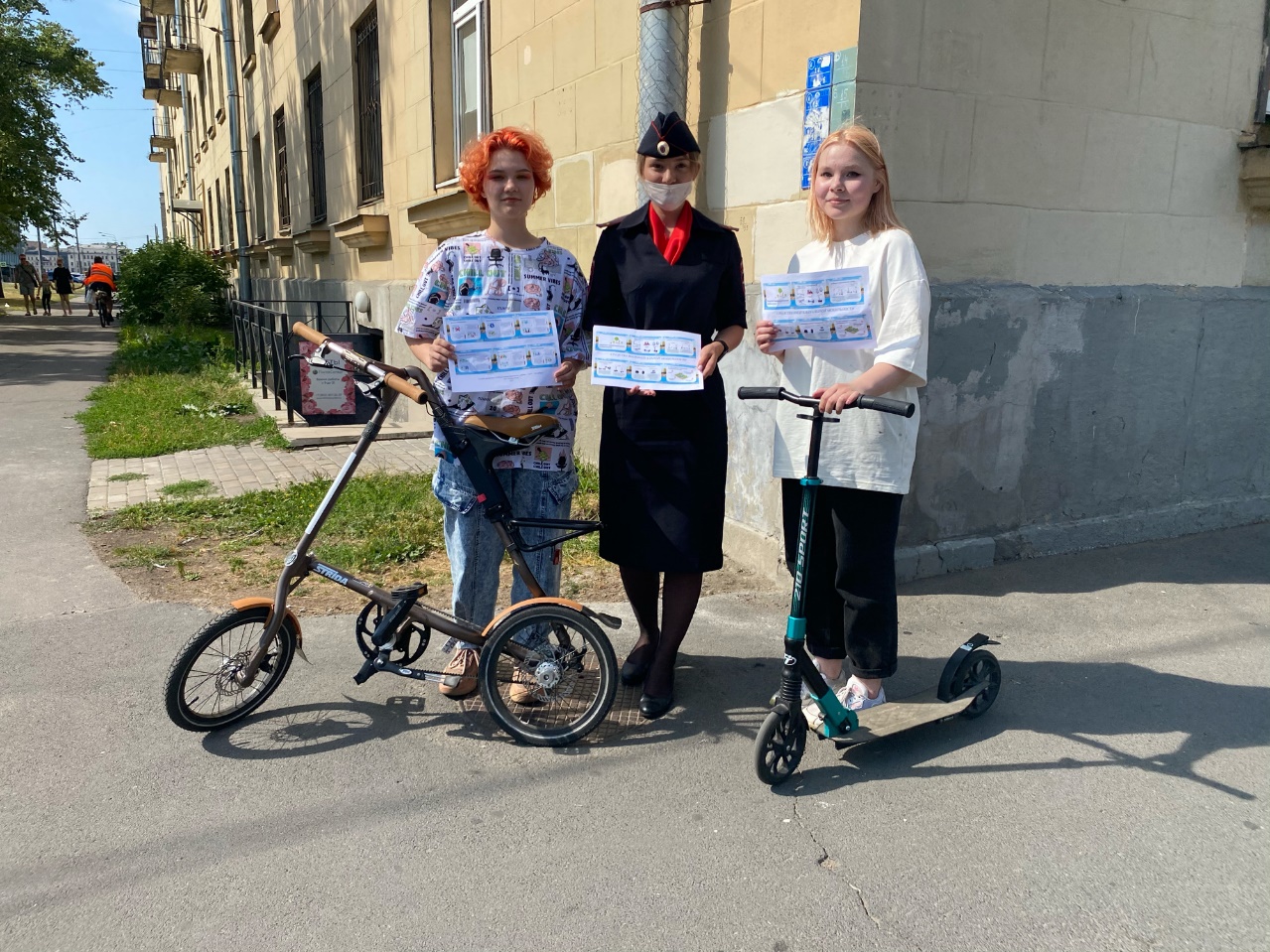 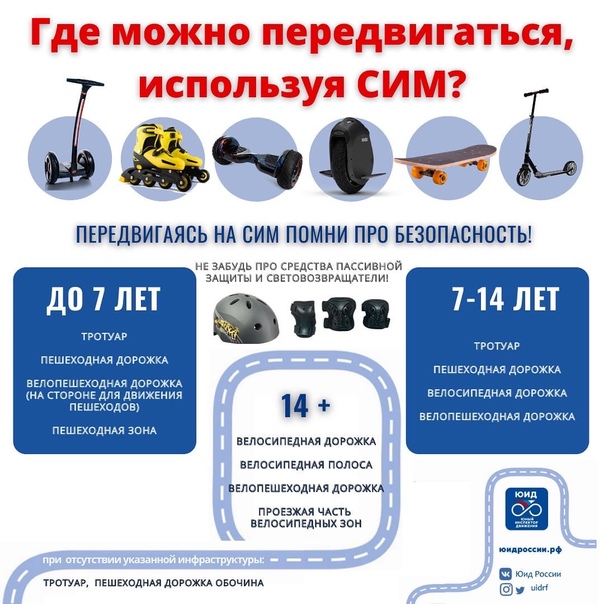 